Work SheetMatch the word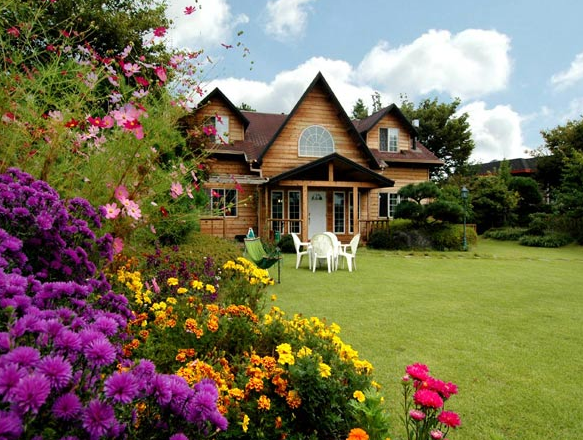 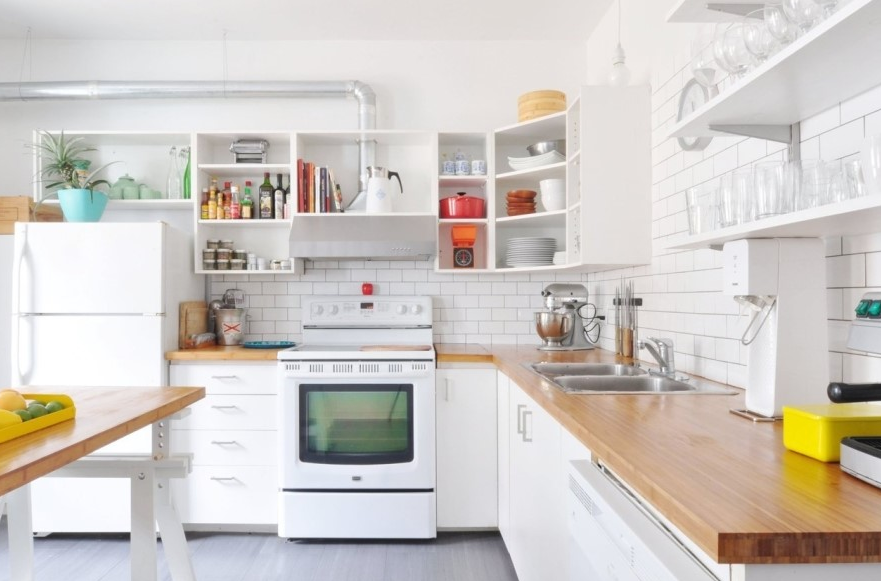 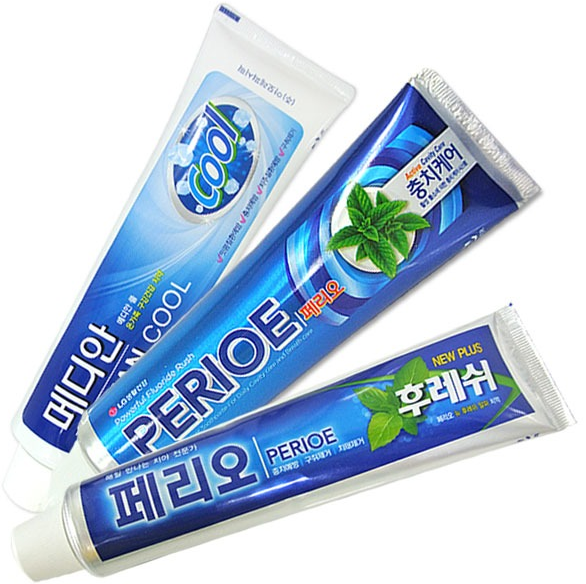 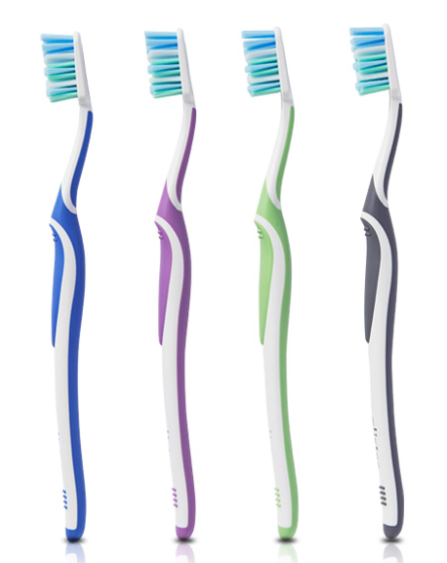 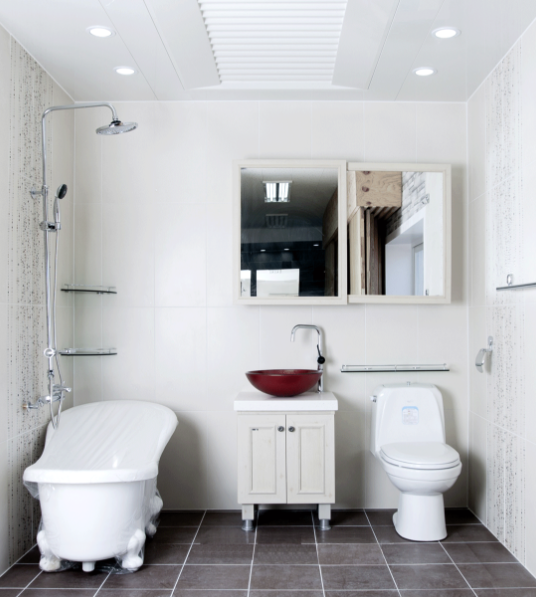 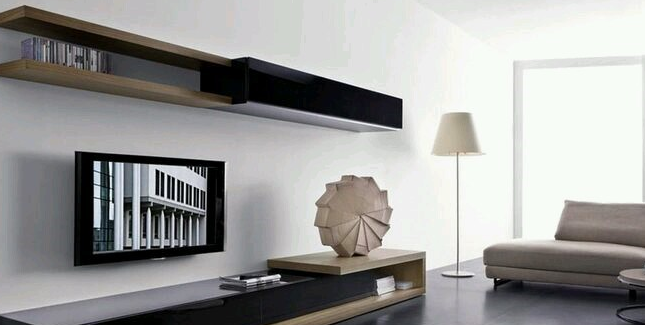 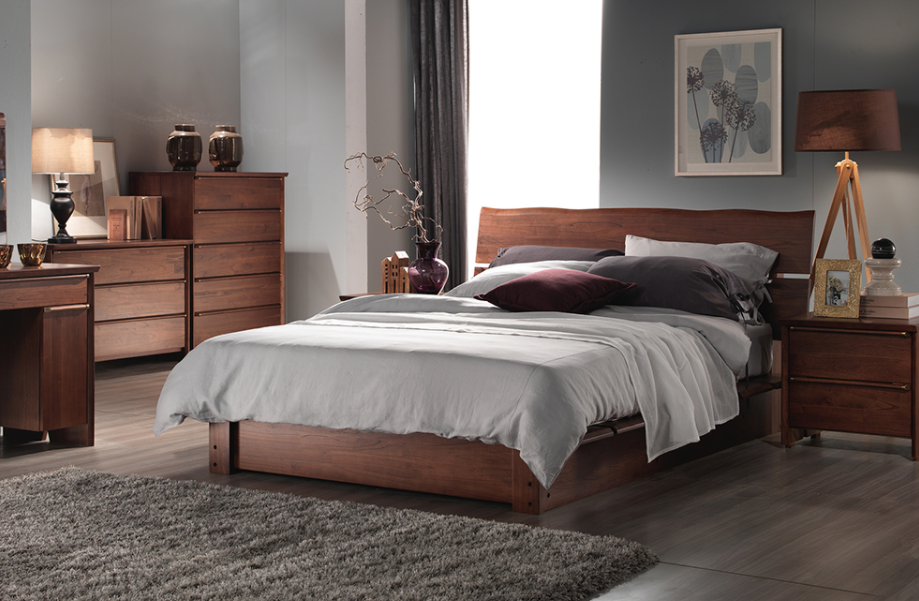 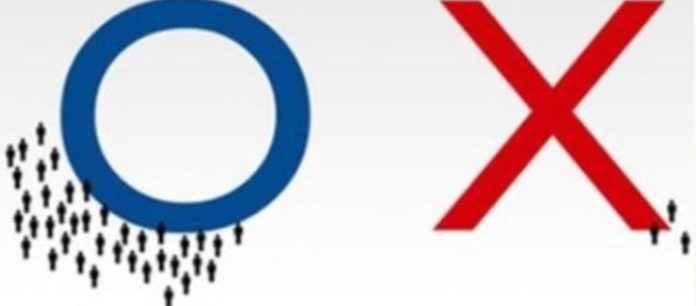 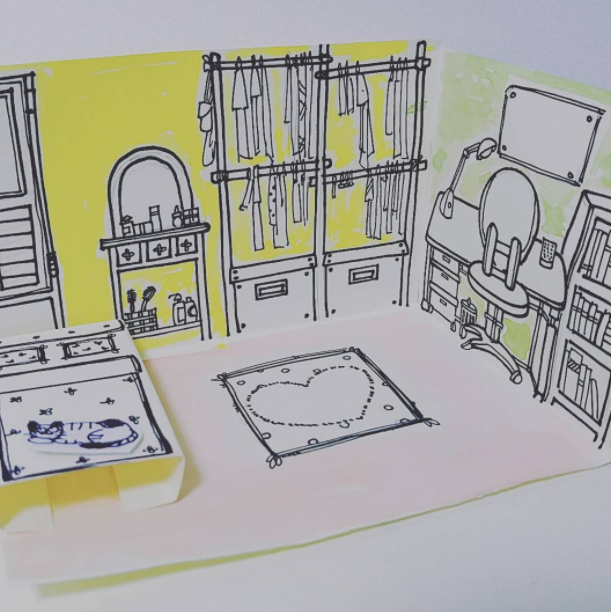 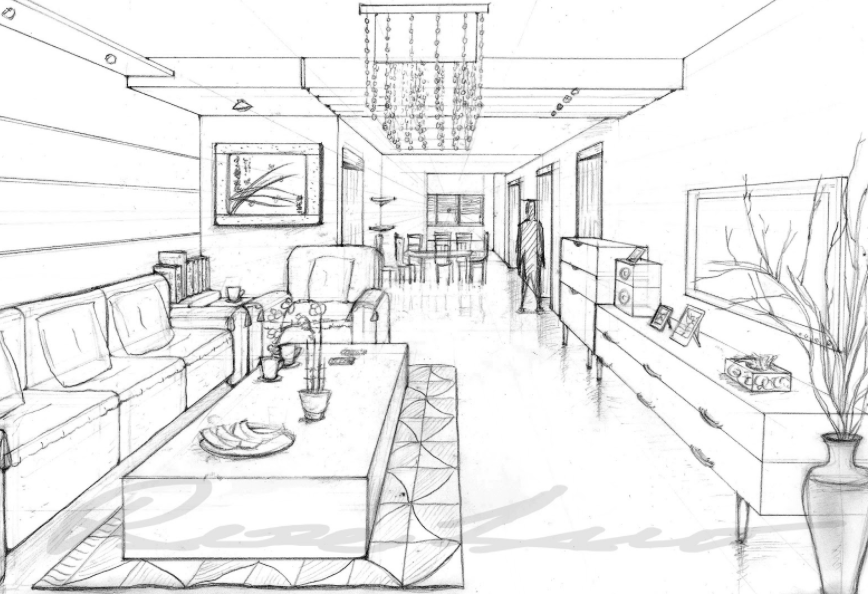 ☐ Listening   ☐ Speaking   ☐ Reading   ☐ Grammar ☐ WritingTopic: I Love My HomeInstructor:SarahLevel:intermediateStudents:6Length:30 MinutesMaterials: Room pictureswork sheetCardsCrayonsWhite board and markerMatching activitySOS work sheetpencilAims:-Main aim: Ss will learn a stuff location by listening to teacher's explanation and reading "I love my home" book.-Second aim: Ss talk about their room stuff and location.-Personal aim: I want student to improve their reading and listening skill.Language Skills:Reading: Ss will be reading book.Listening: Ss will be listening to teacher's explanation.Speaking: Ss will be speaking discussion other students.Writing: Ss will be writing their opinion.Language Systems:-Lexis: Stuff in the home -Grammar: Where, in -Function: Describe home materials.-Discourse- Ss are talking other Ss opinion( Activity)Assumptions:Ss know how to use where, in.Ss know house and location.Ss will have lots of questions to make their activity.Anticipated Errors and Solutions:Ss can’t understand words.Give some hints or explain words.Ss have difficulty matching picture and locationFirst show how to do it.Ss have drawn picture.I can explain and give direction.References:Image taking for Googlewww.google.com ( images)I love my home – language worldLead-InLead-InLead-InLead-InMaterials: Materials: Materials: Materials: TimeSet UpStudent ActivityTeacher Talk3minindividualThey are Listening for teacher’s question and answer. Good Afternoon everyone? How are you today?Did you wash your hand?Did you brush your teeth?Did you wash your face?Where did you brush your teeth, face and hand?I brush my teeth for three minutes. How about you?Pre-ActivityPre-ActivityPre-ActivityPre-ActivityMaterials:Picture of the rooms. Paper, crayonsMaterials:Picture of the rooms. Paper, crayonsMaterials:Picture of the rooms. Paper, crayonsMaterials:Picture of the rooms. Paper, crayonsTimeSet UpStudent ActivityTeacher Talk7minWholeindividualSharing answers together.Listen for teacher’s instruction.They are draw their room and explain and sharing their drawing.I will show two pictures of bathroom and bedroom.Activity 1I will show my room and explain location and I will give paper.This is my living room. I take a rest on the sofa in the living room.Sometimes I was watching TV.I will give 5 minutes. You draw their room.Main ActivityMain ActivityMain ActivityMain ActivityMaterials: I love my home book, card, Materials: I love my home book, card, Materials: I love my home book, card, Materials: I love my home book, card, TimeSet UpStudent ActivityTeacher Talk10minGroupActivityPair activityThey talk about their opinion.They are read a text bookQuizThey can think answer.Sharing answers togetherReading I love my home book Let’s read together.I will question about book.I will use 7 minutes read a book.I will ask question about text book.What did I say?How many times did I say?Post ActivityPost ActivityPost ActivityPost ActivityMaterials: Work Sheet ( match the word)Materials: Work Sheet ( match the word)Materials: Work Sheet ( match the word)Materials: Work Sheet ( match the word)TimeSet UpStudent ActivityTeacher Talk7minPair activityMake a group.They should discuss their thinking of the work sheet.They match the word.Sharing answers together.I will explain how to do it.I will give 4 minutes What did I say?How many times did I say?.SOS ActivitySOS ActivitySOS ActivitySOS ActivityMaterials: work sheet, pencilMaterials: work sheet, pencilMaterials: work sheet, pencilMaterials: work sheet, pencilTimeSet UpStudent ActivityTeacher Talk3minindividualMake a sentence and draw map.They talk about their home. Sharing answers together.Make 7 sentences. I will 3minutes.Show first, I has two toothbrushes in my home